St. George’s Students’ UnionMeeting of the Executive XIV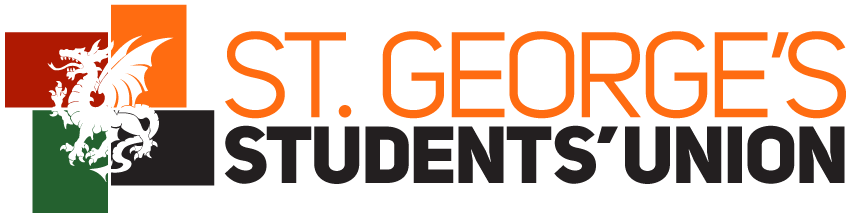 MINUTES5th April 2016Boardroom H2.7&8BusinessApologiesMinutes from the previous meetingMatters arisingAOBReportsPresident VP (Finance & Student Activities)VP (Education & Welfare)General SecretaryEvents OfficersSports OfficersMedia OfficersHeritage OfficersCharities OfficersSocieties OfficersCommunity Project OfficersTechnical OfficersEquality & Diversity OfficersEnvironment & Ethics OfficersInternational Officers WebmastersRepresentation OfficersStudents’ Union IssuesConstitutional Amendment CommitteeYear Reports (deadline 30th April)AOBImportant DatesAwards Committee – 16th AprilConstitutional Amendment committee – 19th Aprilb.      Part V – 22nd Aprilc.       Stay Safe, Stay Smart Week – 25th-29th Aprild.      Prevent Open Meeting – 26th Aprile.      Go Green Week – 9-14th Mayf.        Use Your SU Week – 18th-25th Mayg.      Sports Ball – 18th Mayh.      AGM – 23rd Mayi.        Advertising Week for SU Elections – 23rd – 27th May.j.        Nominations Week for SU Elections – 30th May – 3rd June.k.       Campaigning Week for SU Elections – 6th – 10th June.l.        Awards Evening – 10th June.m.    Voting Week for SU Elections – 13th-17th June.n.      SU Elections Results – 17th June.o.      VP: Student Activities & Finance (Alice) on Leave – 20th June - 8th July.Date of next meetingConstitutional Amendment committee – 19th April1 BusinessPresentApologiesKat TelfordMustafa DashtiSaad MuhammadTheo Rennicks-GordonFrancesca HarrisLucy O’ReillyLucy ChapmanSeher BashirMatthew BoonAlia Nasir-GonzalezFrancesca HumfreyTanisha AminGreta JataAvin PhilipKhadija StoneMartin GannonCerys Bladen Anya Brown1.3 In attendance None1.5 Minutes from the previous meetingPASSED by simple majority.1.6 Matters arisingFrom before FebruarySocieties Officers to file Karate Club constitution & handover forms and to update the mailing list. COMPLETEDHeritage Officers to email Ruth the dates for cobras to put in the year plan. COMPLETEDMichael Lee to send Charities old RAG Mags. FAILEDAWE to find out if we can use SGUL on social media with regards to Freshers’ Advertising. CONGOINGFrom 8th March AWE to count RAG money and produce a total. COMPLETEDMedia and Webmasters to meet RE newsletter. ONGOINGSocieties and Webmasters to meet about online forms for locker keys and handover forms. ONGOINGWebmasters and AWE to meet about advertising on the website. ONGOINGWebmasters to set up a webpage for DAPS vision. ONGOINGAWE to make a budget and cost centre for DAPS vision COMPLETEDSocieties Officers to file DAPS vision constitution & handover forms and to update the mailing list. ONGOINGFrom 22nd MarchKT to email senate updating them on these developments. ONGOINGAWE to count the money E&D raised for student minds. COMLPETEDSports officers to collate a list of the end of season league positions from each sports team for the newsletter. COMPLETEDKat to Send Ruth the email address SGUL is trying to contact the media officers on. COMPLETEDRuth to contact IT about streamlining email addresses. ONGOINGCPOs to clear CP cupboard ASAP. ONGOINGKat to email final years of all courses to get them to ‘buy’ their free fast track Part V ticket and for 1 guest. ONGOINGRuth to add something about student outreach to the agenda for council. COMPLETEDSocieties Officers to organise filing and mailing list to reflect SPA and Pride's new Welfare Support group status. ONGOING1.7 AOBNone2 ReportsPresidentSG gave a verbal summary of his report.ML: Why is MG coming to work for the Student’s Union. SG: He is doing his elective here and will be doing some finance work and help me get the subvention proposal together. ML: How much is he being paid? SG: London living wage. CL: If Eddie’s leaves, then what happens? SG: They have no intention of leaving. If they do, they have to give 6 months notice and we will easily be able to fill it. ML: Who applied for it last time? SG: Subway, I think. PassedVP Finance and Student ActivitiesAWE gave a verbal summary of her report.CL: Have you sorted out the boat party finances yet?AWE: No, I need to find the float form. GC: What are you doing with grad ball?AWE: We are trying to push back the venue as they want the deposit soon but we haven’t started selling tickets yet. PassedVP Education and WelfareKT not present to give a verbal summary.Passed.General SecretaryRV gave a verbal summary of her report.Passed.Events OfficersNo-one present to give a verbal summary.Passed.Sports OfficersMGi gave a verbal summary of their report.Passed.Media OfficersNo report received SuB gave a verbal report: We tried to send out an app notification as requested by SG. It was not very successful. CL: So what is happening with the app?SuB: I’m not sure, we need to contact them.PassedHeritage OfficersNo report received GC gave a verbal report: We have be in discussions to put some of our trophies downstairs outside the library and planning Cobras & Scorpions and a talk on Women in Medicine. PassedCharities OfficersNo report received No-one present to give a verbal report.FAILED.Societies OfficersJC gave a verbal summary of their report.PassedCommunity Project OfficersNo-one present to give a verbal summary.Passed.Technical OfficersNo-one present to give a verbal summary.Passed.Equality and Diversity OfficersNo-one present to give a verbal summary.Passed.Environment and Ethics OfficersHJ gave a verbal summary of their report.Passed.International OfficersCL gave a verbal summary of their report.PassedWebmasterNo-one present to give a verbal summary.Passed.Representation OfficersNo report received. VS gave a verbal report of Council: Agenda points included AGM and it being compulsory for societies, Prevent Open Meeting, NSS/SES, Does the SU represent you? (this was postponed until AGM).Student’s Union Business Constitutional Change Meeting – Ruth Varney Next exec meeting will be looking at any changes to exec roles and the general constitution. You will not need to write a report for it. Please look at your constitution in the meantime. Year Reps will also be invited to attend. Year Reports – Ruth Varney Deadline is the end of April! Please ensure they are completed by then. Steven Gilbert PresidentSGAlice Walker-EarwickerVP: F & SAAWERuth Varney General SecretaryRVMichael LeeChairMLVafie SheriffRepresentation OfficerVSSuchita BahriMedia OfficerSuBChantal LiuInternational OfficerCLBukola OgunjinmiInternational OfficerBOGeorgina ChamberlainHeritage OfficerGCSebastian LockeHeritage OfficerSLHannah JonesE & E OfficerHJJames ParkinSports Officer JPMoneet GillSports Officer MGiJoe ClarkSocieties OfficerJCIntroductionHello. My name is Steven Gilbert and I am the President of the Students’ Union. It’s my job to represent the views of the student body to the union itself, the university and nationwide. It also my job to oversee the strategic and operational runnings of the Students’ Union.Action pointsWhat have we done since the last meetingBank Holiday + Annual Leave!Restarted our fortnightly meetings with JennyAlice and I continue to meet the SGUL Finance DirectorWorking with Eddies Café with Alice to reassess how they’re profits have changed since they’ve changed their management structure (we don’t get the profits from Eddies but if they aren’t prosperous then they may leave so we don’t get rent money!)Prepping for awards/elections + finding the new Returning Officer for the electionsWhat have you got coming up in the next two weeksAlice and I to meet with Estates to discuss RLSC in prep for Space Strategy CommitteeFinally meet with Andrew Dyer to discuss the Financial Improvement Plan and how to quantify itMake a ‘handover’ list for the Top4 so things are ‘found’ to do throughout the year… accurate timetabling of key milestones/actions ensures a fluid handover of officersSetting up for Martin Gannon to come work in the SU for 2/5 days a week to prepare the Subvention Paper for the UniversityIntroductionHello everyone, my name is Alice Walker-Earwicker and I am the Vice President for Finance and Student Activities this year. My zone contains Societies, Sport, Community Project and Heritage Officers so these are my main areas of focus, I help manage these groups, answer any queries and help you set up a new one. I also am in charge of managing the Music Room, the two minibuses as well as all of the accounts/budgets for both the Charity arm and the Trading (Bar and School Shop) arm of SGSU!Action pointsAWE to find out if we can use SGUL on social media with regards to Freshers’ Advertising. – OngoingAWE to count RAG money and produce a total. - CompletedWebmasters and AWE to meet about advertising on the website. - OngoingAWE to make a budget and cost centre for DAPS vision – CompletedAWE to count the money E&D raised for student minds - CompletedWhat have you done since the last meeting?SocietiesI have sent rough 2014/15 reports to certain concerned societies but I have not rolled this out to all societies as the numbers are subject to change as the auditors have not finished.Emailed all society/club committees with information on the Treasurer role as I know this is AGM season for many and I wanted to reinforce the importance of elections as well as making it clear what the Treasurer role actually involves.ZoneMusic Room equipment has arrived! We are waiting for finals exams to be completed before putting the new amps into the room.The castors on the pianos have been reported as broken so I have informed Societies Officers so we can book a repair.I helped promote Awards Evening which nominations are now closed for.The Spiders Ties the Heritage Officers ordered have arrived so can start to be sold to successful students.I have booked a meeting with the Library to discuss the SU using one of their display cabinets – unfortunately I will not be able to attend so Heritage Officers are attending in my place.OtherThe SGUL Finance Director volunteered the Finance Department to help count the cash from our safe, they all gave up a few hours of their day last Thursday and that is why the RAG/ other money has now been counted!I have been working with final year MBBS reps to ensure a successful Graduate Ball.Q1 finances have been completed so a comparison of Q1 for 14-15 vs 15-16 has been sent to the Trustees for them to review.The extra finance pair of hands we hired we unfortunately had to let go due to persistent illness, we have since hired another candidate from the interviews and he started on Friday.What have you got coming up in the next two weeks?Zone Help promote Awards Evening and encourage nominations.OtherWrite reports on 14-15 accounts and send to Treasurers to reviewCheck what amount of money comes through on the bank statement, confirm with RAG how much they have raised, also let them know how much they have spent through claims forms etc.IntroductionHello, my name’s Kat Telford and I am your VP Education & Welfare. My role is to ensure that YOU feel supported in every aspect of your life here at St Georges so as to have the best student experience possible! I sit on academic meetings to ensure your education is the top priority, and I have an open door policy to provide students with support and advice. I also supply a free condom service for all students. So feel free to pop up and see me, my office door is always open and the kettle is always on!Action pointsKT to email senate updating them on these developments. COMPLETED I put a fb post up, (I thought this was more appropriate as the post only applied to medics, so I tagged all the relevant reps.)Kat to Send Ruth the email address SGUL is trying to contact the media officers on.  COMPLETEDKat to email final years of all courses to get them to ‘buy’ their free fast track Part V ticket and for 1 guest. ONGOING. Final years are currently smack bang in the middle of OSCE’s I do not wish to send an email out right now to distract them, or overburden them with emails prior to their exams. Therefore I am waiting until after the OSCE exams to send this email. This will be on Wednesday 13th April and therefore 1 week and 2 days before the event.What have we done since the last meetingFINALLY cleared all emails SU presentation for MBBS5 offer holdersDid videos for Recruitment departmentDignity Adviser Network meetingMet with final year Biomed reps to support them with BallMet with ISOC members regarding IsupportWorking on E&D policy edits for approval within this meeting.Discretionary panel meeting to discuss the future of discretionary panels.Support to final years with their exams.Contraception arrived.Ordered more pregnancy testsWrote Single Equality Scheme updates/reportsWhat have you got coming up in the next two weeksSenate Training round 2 preparationsPreparations for next campaign: Stay Smart. Stay Safe.IntroductionHi I’m Ruth Varney and I’m the General Secretary. My role is organising meetings, booking rooms, coordinating with the Exec team & being the first point of contact for students. I am the non-sabbatical quarter of SU Top4 and I am head of the Communications Zone. Action pointsRuth to contact IT about streamlining email addresses. – ONGOING, simply not had any time to get my head round this, sorry! Ruth to add something about student outreach to the agenda for council. – DONE (however only 16 societies turned up and no-one had any comments to make so we are taking it forward to AGM).What have I done since the last meetingAdmin and answering questions.Council What have you got coming up in the next two weeksTyping up lots of minutes. Communicating with societies to get the rest of the handover forms in. Setting an autoreply on my email account to communicate with students there may be a delay in replies during my exams. IntroductionHello! We are Alia Nasir-Gonzalez, Francesca Harris, Lucy Chapman and Cameron Barclay, the Events Officers for the Student Union this year. Our job is to plan and organise many of the events hosted by the Student Union throughout the year, including discos and Freshers’ events. This involves advertising on social media and around the university, and being on duty during events.Action pointsWhat have we done since the last meetingOrdered decorations for Part VShowcase tickets up onlineEmailed Deborah Bowman and Gavin Taylor about being judges, have already confirmed Steven and BaboonianPut our subcommittee of 4 freshers together Emailed our Showcase acts asking about their tech requirements i.e. what music they need, what instruments they will be using etc and have set a deadline for thisWhat have you got coming up in the next two weeksOrdering alcohol for Part VFinalising details for Showcase – ordering stage & ticketsPromo for Showcase – making a Facebook event & selling tickets with the help of our subcommitteeIntroductionHello we are Moneet and James! Our role as sports officers is to oversee SGUL sports teams with their involvement in ULU and BUCS leagues and be the first point of contact for all sports events for the Students’ Union. We also co-ordinate the use of sports facilities (e.g the Rob Lowe) via liaising with sports captains and we will be representing SGUL on several different sports related committees (e.g Sports Centre Committee). Finally, we will be organising the 2015/2016 annual Sports Ball as well as the sports trials for fresher’s fortnight.Action pointsCreate a list of end of season league positions for each teamWhat have we done since the last meetingFinalised the last few match scoresContinued captain meetingsSports ball – tickets are online and started advertisingStarted chasing risk assessments/year reports etc.What have you got coming up in the next two weeks- Sports Ball – coaches and advertising, newsletter?- Fixtures – summer leagues, cricket- Finish captain’s meetings (hopefully!)- Write our end of year reportIntroductionHi!! We are Anya, Cerys, Joe and Alex and we are this year’s Societies Officers! Our role is to maintain and oversee all goings on involving St. George’s Societies. As well as looking after the music room and second floor Boards. We also organise two major events in the year, Freshers’ Fayre and Awards evening.Who are you, what is your role – give a brief description.Action pointsFile KarateIf you are assigned any action points at the previous meeting you should document them and what you have done about them here. What have we done since the last meetingMan came in to measure up music room for sound proofingFiling handovers and updating mailing listGot posters out and advertised for nominations – which ended on the 1st AprilStarted organising Awards EveningA summary of what you have done since the last meeting. This should be in bullet points.What have you got coming up in the next two weeksMore Awards Evening stuff to sort out Sort out nominations pack for Awards committeeFile more handovers and update mailing listContinue to sort out music room A summary of what you plan to do by the next meeting. This should be in bullet points.IntroductionHello. We are Aniqah Rahman and Durva Patel, the Community Project Officers for the Student’s Union this year. Our role consists of representing all the community projects at SGUL, keeping them updated with important information, ensuring that there is a good level of communication between the projects and the students, and attending to any need or query they may have. We intend to advertise all volunteering opportunities and successes to ensure students and staff stay up to date.Action pointsCPOs to clear CP cupboard ASAP.What have we done since the last meetingKeeping the CP cupboard access list updates  Chasing up CP regarding risk assessments Advertising SGSU awards Set a date for CP cupboard clean up – Wednesday 13th April – 1pmWriting year reports What have you got coming up in the next two weeksChasing volunteer of the month awards as well as advertising them Advertising and keeping up to date our social media pages Revision for exams!IntroductionWe are your tech officers. We’re responsible for the upkeep, maintenance, and use of technical equipment of the SGSU. This includes all of our sound, lighting, and AV equipment, as well as assisting the societies officers with anything PA related in the music room.Action pointsWhat have we done since the last meetingT year ball – set up speakers and sound system, set up all DJ equipment. DJ was supposed to help but decided to get drunk then turn up after I’d done all the work. He proceeds to DJ whilst he can just about stand, all the while keeping his drinks right next to £1,700 of DJ equipment (second hand prices). One of his friend’s asked if I was “the DJs assistant.” DJ got paid a free dinner for his work, Tech got given a bar tab for dinner, at a bar that didn’t serve food. Not even crisps or peanuts. At the end of the night the minibus driver didn’t want to come out again, so we got space on the coach home. The coach dropped us outside the hospital grounds, on the other side of the premises. Had to carry 2 subs, 2 full range speakers, 2 CDJs, a mixer, an amp, a compressor, 2 moving heads, and a box of assorted cables all the way around the hospital and back to the SU. If not for help from rugby boys, probably would have floated them home on a river of my own tears.Done most of the planning for Part V.What have you got coming up in the next two weeksEstablishing that all future balls will provide food or payment for tech, or go with an external company. Also, minibus transport to University entrance.Pondering the fact that the student body doesn’t quite realise that Tech Officers are people too, and probably have better things to do with our time than sit around for 4-5 hours at a time, just waiting to pack up.Probably going to hook up the SU sub-woofers in the HGR with a projector and watch a film. Maybe Iron Man or Jurassic Park. Something with a lot of bass. Perhaps Inception. This is a strictly professional endeavour, to test that the speakers are at full operational capacity prior to Sports Ball, which should hopefully be a lot more fun than T year ball because it has food for tech, and sports officers for company.Finalise Part V plans. There will be bright lights, and moving lights. We will also start fixing large amounts of bass to the ceiling so that at various points throughout the night we can “drop the bass.”IntroductionHey, We are Theo Rennicks-Gordon and Saad Muhammad, your SU Equality & Diversity Officers for 2015/16. Throughout this academic year we will have meetings with the Equality and Diversity committee, uphold the no platform policy and ensure equality on the interfaith forum. Our role is one that involves working with students through the Dignity Scheme being brought back this year and helping form institutional policies that’ll ensure St George’s stays equal and diverse.Action PointsWhat have we done since the last meeting?Dignity Adviser meeting with Head of CounsellingGot in touch with Rochelle Rowe concerning Dignity adviser advertisementWhat have you got coming up in the next two weeks? Dignity Adviser Scheme advertisementIntroductionHey friends, we’re Hannah and Greta and we are your Environment and Ethics Officers this year. Our role is mainly to make sure we can make Georges as sustainable and environmentally friendly as possible. We will do this throughout the year by reminding and encouraging staff and students alike via the various activities we’ll be holding such as in the Go Green Week and Ethics Week. Action pointsN/AWhat have we done since the last meetingEmptied our first box to the charity shopWorked on allotmentFinally claimed money back- YAYEmailed Liz Gilby regarding allotmentSpent time in Albania/ at workWhat have you got coming up in the next two weeksFacilitate meeting with Liz Gilby for Allotment fundingPROPER PLAN OF GO GREEN WKPossibly get audited? IntroductionHey Everyone! We are Chantal and Bukola, your International Officers. Our role is to represent International students at St. George’s, to ensure that the challenge of studying in a completely new country is as easy as possible for students from around the world. We aim to help international students feel comfortable, content, and integrated while at George’s. To achieve this, we will represent them in the SU and have regular meetings with the International Advisory Team. We will also be planning numerous events throughout the year, alongside the International Students Society. Action pointsN/AWhat have we done since the last meetingPromoted RAG opportunities to INTO Foundation studentsWhat have you got coming up in the next two weeksWork on SGSU International WebpageCollaboration with ISS for Freshers (30th Aug GEP, 19th Sep Undergraduate)IntroductionHi, We’re Lucy and Jordan, Webmasters for 2015-16. This role involves overseeing the content of the website as well as making sure it is up-to-date and interesting. It also involves creating events, tickets and subs for SU activities. Action pointsWhat have we done since the last meetingSorted out problems with awards nominations and made sure it’s running smoothlySet up Part V tickets with all the requirements for Final year courses plus guest ticketsSports Ball tickets are all up – 29 sold as of Friday 1st AprilSet up Hockey subs and kit on the websiteSome changes to the shop pages and now it’s better advertised on the homepageWhat have you got coming up in the next two weeksDownload and collate nominations packs for awardsBoat club subs/problems with sage payMeet with MSL